Муниципальное бюджетное дошкольное образовательное учреждениеЦентр развития ребёнка – детский сад первой категории №194г.ЧелябинскПроект по театральной деятельности«Театр и дети»Дети старшего и подготовительного возраста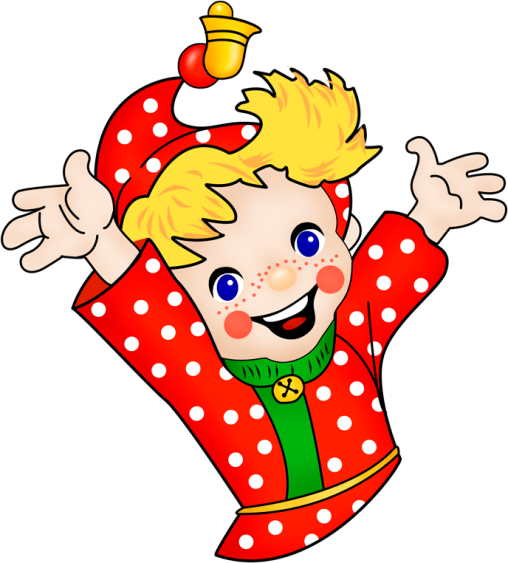 ВыполнилВоспитатель МБДОУ №194Мартиросян Т.Р.2014г.Проект «Театр и дети»Участники проекта: дети старшей и подготовительной группы, педагоги групп, родители. I этап. ЦелеполаганиеСейчас такое время, когда о чем бы ни заговорили, будь то наука, промышленность, образование или искусство, все обрастает массой проблем. Пресса, телевидение, фильмы и даже детские мультфильмы несут в себе достаточно большой заряд агрессии, атмосфера насыщена отрицательными, тревожными и раздражающими явлениями. Все это обрушивается на незащищенное эмоциональное поле ребенка. Как уберечь его от такой страшной разрушительной силы? Стало модно старые сказки переделывать на новый лад, которые быстро стираются в памяти ребенка. А сказка, во все времена имела огромную власть над детским сердцем. В них, проверенных веками, заключена мудрость народа, который их создавал, в них основы национальной культуры. Есть целый ряд русских народных сказок о добре, которое всегда побеждает зло. И как же хочется детям быть похожими на героев сказок, совершать их подвиги. И дети играют в «Садко», «Золушку». Но как перенести детскую игру на сцену. Такое возможно только в Театре… Театр! – это всегда сказка, чудо, волшебство. Удивительный мир детства, особенно периода, когда ребенок еще не ходит в школу. И удивителен он не потому, что это беззаботное детство, как кажется взрослым. Нет, это возраст, когда малыш живет в мире чудес и воспринимает их как радостное, веселое и совершенно естественное явление. А где же может увидеть ребенок чудеса, превращения, волшебства? Конечно же, в театре. Поэтому роль театра в жизни ребенка-дошкольника очень важна. Во-первых, это связано с тем, что посещение театра – всегда праздник. Во- вторых, потребность в театре связана с тем, что в нем, как не в одном виде искусства, с наибольшей доступностью, полнотой и яркостью, люди видят отражение своей жизни. В – третьих, сценическое искусство дарует ни с чем несравнимое чувство сопереживания, соучастия, сочувствия. Именно, в театрализованной деятельности у ребенка появляется уникальная возможность на фоне положительных эмоций управлять свои поведением, формируется ряд качеств, ценных для дальнейшего этического воспитания: активность, сознательность, самостоятельность, способность к соучастию и сопереживанию, непосредственность впечатлений, яркость в выражении и проявлении воображения. Задача взрослых: - познакомить детей с миром театра, помочь полюбить его так, чтобы он стал частью их культурной жизни в будущем;- развивать личностные качества ребенка посредством театрализованной деятельности. Цель: достижение оптимального уровня этического развития детей через театрализованную деятельностьЗадачи1. Формировать у дошкольников собственные ценностные ориентации по отношению к общественно принятым правилам, нормам поведения, развивать уверенность в себе, уметь оценивать себя со стороны2. Учить доброте, умению осознавать свои поступки, различать между тем, что такое хорошо и что такое плохо. 3. Способствовать тому, чтобы знания ребенка о жизни, его желания и интересы естественно вплетались в содержание театрализованной деятельности. 4. Побуждать к импровизации с использованием доступных каждому ребенку средств выразительности (мимика, жесты, движения и т. д) .5. Развивать интерес и эмоциональную отзывчивость к содержанию художественных произведений. 6. Развивать речевые и исполнительские способности. 7. Воспитывать гуманные чувства. 8. Учить правильно оценивать свои поступки и поступки товарищей, а также действия персонажей в кукольных и драматических спектаклях9. Воспитывать активную творческую личность. 10. Воспитывать умение принимать и уважать позицию другого человека. Предполагаемые итоги реализации проекта1. Создание условий для театрализованной деятельности. 2. Внедрение новых форм работы с детьми. 3. Положительная динамика развития этических норм и правил поведения в процессе театрализованной деятельности. 4. Умение применять накопленные практические навыки для социализации детей в обществе. 5. Развитие коммуникативно-речевых навыков. 6. Разработка конспектов занятий по театрализованной деятельности с этическим содержанием. 7. Повышение уровня развития речевого этикета. 8. Развитие у детей познавательной активности, творческих интересов. II этап. Разработка проекта1. Довести до участников проекта важность данной проблемы. 2. Подобрать методическую, художественную литературу, иллюстративный материал по данной теме. 3. Подобрать материалы, атрибуты, театральные куклы для театрализованной и игровой деятельности. 4. Составить перспективный план мероприятийIII этап. Выполнение проектаIV этап. Презентация проекта1. Мастер –класс:- «Удивительный мир театра».2. Драматизация сказок «Теремок», «Лягушка-путешественница», «Золушка»3. Показ кукольных спектаклей с использованием разнообразных видов театра. 4. Создание видеофильмов, фотоматериалов. 5. Развлечение «Карнавал сказочных героев»6. Оформление папки-передвижки для родителей «Первые шаги к сцене»7. Оформление альбома «Семейный театр»8. Выступления на родительских собраниях, семинарах, педсоветах. V этап. Определение задач для новых проектов№Направления работыФормы и методы1«Физическая культура»1. Подвижные игры «Море волнуется», «Сделай фигуру»2«Здоровье»1. Тренинги «Улыбка», «Маска», «Поймай хлопок», «Невидимая нить», «Замороженный», «Комплимент».3«Безопасность» «Социализация» 1. Моделирование ситуаций:- незнакомый человек нуждается в помощи. 2. Моделирование ситуаций:- товарищ дразнит, обзывает, не хочет делиться игрушками;- кто-то сердито кричит;- не приветствует и не прощается с детьми и взрослыми. 3. Дидактические игры «Хорошо-плохо», «Комплименты», «Дерево добра»4. Сюжетно-ролевые игры «Два жадных медвежонка», «Поездка в автобусе», «Магазин».5. Игровые упражнения «Угадай настроение», «Сотворение чуда»4«Труд»1. Составление фотоальбомов:- «Театр дома и в детском саду»;- «Книга добрых дел»;- «Школа изящных манер»2. Изготовление вымпела и эмблемы группы3. Изготовление макета «Доска настроений»5«Познание»1. Посещение кукольного театра 2. Мастер-классы:- «Удивительный мир театра» - старшая группа;- «Мир сказки» - старшая группа;- «Мы актеры» - старшая группа;- «За кулисами». Знакомство с театральными профессиями. – подготовительная группа. Крошка»3. Интегрированное занятие в старшей группе «Путешествие в страну сказок». – подготовительная группа4. Просмотр и обсуждение кукольных спектаклей, мультфильмов «Золотой ключик или приключения Буратино», «Двенадцать месяцев», «Под грибком», «Ховрошечка»5. Просмотр и обсуждение мультфильма «Снежная королева»6. Инсценировка и драматизация «Теремок», «Царевна-лягушка», «Золушка»7. Обучение ориентировке по схеме «Город добрых дел», «Моя улица»6«Коммуникация»1. Составление творческих рассказов:а/ «Сочиняем добрую сказку»;б/ «В тесноте, да не в обиде»;в/ «Приключения девочки Маши в стране добрых дел»;г/ «Мои добрые поступки»2. Скороговорки на развитие дикции. 3. Упражнения на интонирование. 4. Обученин детей разговору по телефону и умению вести ролевой диалог5. Работа по картинам «В театре», «На сцене театра», «За кулисами театра».6. Обсуждение тем «Как можно доставить радость добрыми делами», «Сказка ложь, а в ней намек», «Почему люди бывают добрыми и злыми».7«Чтение художественной литературы»1. Чтение и обсуждение русских народных сказок «Гуси-лебеди», «Сестрица Аленушка и братец Иванушка», «Снегурочка»; ненецкой сказки «Кукушка»2. Чтение и обсуждение рассказов и стихов «Стать добрым волшебником»«Художественное творчество» 1. Выставка детских рисунков «Добрый и злой», «Мое настроение», «Дерево добра», «Злые и добрые поступки»8«Музыка»1. Пение: В. Шаинский «В мире много сказок», Е. Шварц «Добрый жук»2. Слушание: К. Чайковский «Болезнь куклы»Работа с родителями 1. Беседы о важности этического воспитания дошкольников2. Составление фотоальбома «Семейный театр»3. Изготовление костюмов для сказочных персонажей4. Консультации:- «Театр дома»;- «Этическое воспитание дошкольников в процессе театрализованной деятельности»